Judy Moody Saves the World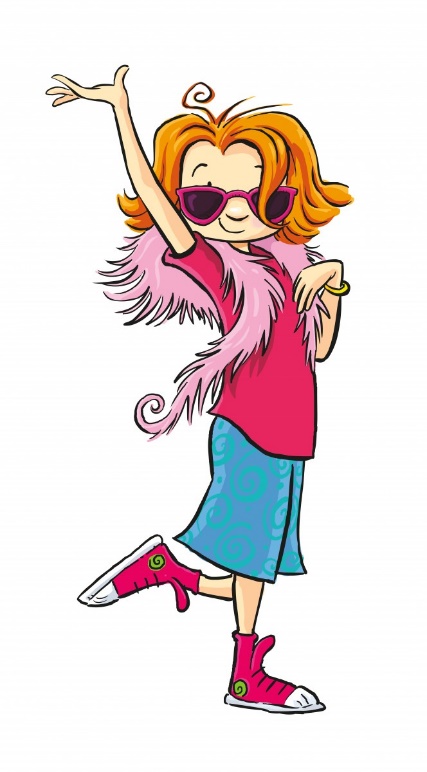 Please re-read chapter 9 and answer the following questions.Describe Judy’s Mood at home and at school.What did Judy do during recess?What plan does Judy’s class come up with instead?How will Class 3T raise money for their plan?Match up the word and the meaning.Confessed       Admitted you did something wrongEcosystem      To collect money for a particular causeRaise              Situation in which many people are upset about somethingUproar            Everything that exists together in a particular environmentPlease read chapter 10 for homework.